Temat: Dzień w gospodarstwieZadanie 1. Słuchaj recytacji wiersza i naśladuj odgłosy zwierząt. Odpowiedz na pytania znajdujące się pod wierszem.Rozmowy zwierząt Barbara KosowskaMu, Mu, Mu, tak krowa muczy Kto Cię krowo tak nauczył? Nikt nie uczył mnie muczenia Mówię Mu od urodzenia, A ponadto daję słowo Jestem bardzo mleczną krowąBaran do owcy mówi: beee Czego baran od niej chce? Powiedz owco ma kochana Ile mleka dałaś z rana? Dałam dzisiaj dużo mleka Teraz na mnie fryzjer czekaKukuryku, kukuryku Co się dzieje w tym kurniku? Kura jaja wysiaduje, Kogut z dumą spaceruje, Bo za chwilę już na świecie Ma pojawić się ich dziecię. Źrebię w stajni mamy szuka Rży, kopytkiem w ziemię stuka Gdzie ta mama się podziała? Pewnie z tatą w świat pognała Klacz i ogier wnet wrócili, Na wyścigach konnych byli. Tak zwierzęta rozmawiają One też swój język mają. To jest język zagrodowy Kury, owcy czy też krowy.Jakie zwierzęta występowały w wierszu? O czym rozmawiały zwierzęta? Czy zwierzęta rzeczywiście mogą ze sobą rozmawiać? Do czego służą wydawane przez nie odgłosy?Zadanie 2. W tabelce widzisz liczby od 1 do 20. Niektóre liczby zostały zastąpione przez  zwierzątka. Odgadnij, których liczb brakuje i zapisz je poniżej, obok odpowiedniego zwierzątka.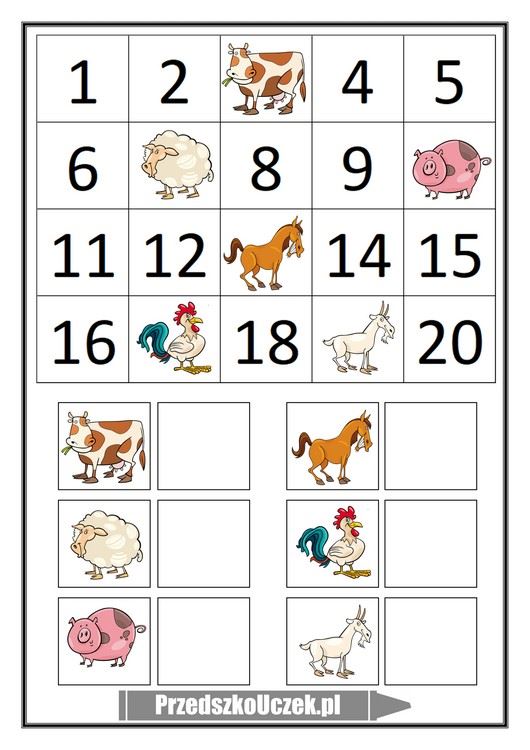 Zadanie 3. Policz ile zwierzątek jest na farmie (obrazek poniżej). Uzupełnij tabelę wpisując odpowiednią liczbę. Podziel na sylaby nazwy zwierząt, które są na obrazku. Podziel  słowa  na głoski i wskaż pierwszą i ostatnią głoskę w każdym słowie. Pokoloruj obrazek.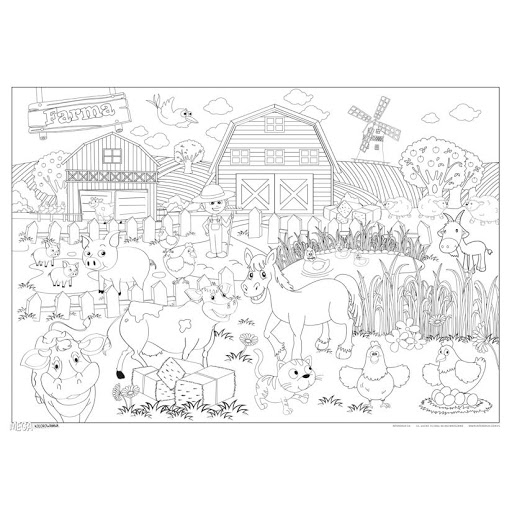 KURAKOTKROWAPTAKŚWINKAKOZAKOŃKACZKAOWCA